Aplikasi Game Edukasi Matematika Berbasis AndroidYulia 1, Neni Marlina Br Purba 2, Januardi Nasir 31,2,3Universitas Putera Batam, Jln. R. Soeprapto, Muka Kuning, Batam, 29434, IndonesiaPENDAHULUAN Perkembangan teknologi informasi mempengaruhi semua aspek kehidupan, mulai dari aspek pendidikan, pemerintahan, militer, kesehatan, industri, transportasi, komunikasi dan lain sebagainya. Salah satu teknologi yang kini berkembang sangat pesat adalah teknologi informasi dan komunikasi mobile (handphone) [1]. Seiring dengan perkembangan zaman teknologi mobile saat ini tidak hanya digunakan untuk alat komunikasi saja, tetapi juga digunakan untuk mengakses data, mencari informasi melalui internet, mengirim dokumen elektronik melalui e-mail, mendengarkan musik, bermain game dengan cara mendownload aplikasi yang ada, dan lain sebagainya yang dapat digunakan oleh siapa saja, dimana saja, kapan saja secara lebih cepat dan mudah.Game menjadi salah satu bukti perkembangan dari era yang modern ini, game berkembang dari yang hanya sekedar game dua dimensi perlahan-lahan mulai memperbaharui menjadi game tiga dimensi. Banyak yang beranggapan bahwa game sangat tidak baik dan memberi pengaruh negatif terhadap anak. Faktanya tidak semua game itu tidak baik, buktinya game juga bermanfaat sebagai media pembelajaran yang dapat mengasah kemampuan anak dalam belajar. Game juga dapat memberikan pengarahan, latihan dalam menyelesaikan suatu masalah dan logika, serta melatih syaraf dan keterampilan [2]. Apalagi game tersebut berkaitan dengan pembelajaran sekolah seperti mata pelajaran matematika. Matematika merupakan ilmu yang banyak dimanfaatkan dalam kehidupan sehari-hari seperti digunakan dalam transaksi perdagangan, pertukangan, dan lain sebagainya menghitung [3]. Tapi sayangnya matematika dianggap mata pelajaran yang sukar dipahami dan dianggap mengerikan oleh beberapa kalangan siswa yang tidak menyukai pelajaran tersebut. Seperti halnya yang terjadi pada Sekolah Dasar Negeri 004 Batu Aji kota Batam. Di kelas sangat sedikit yang menyukai mata pelajaran matematika, hal ini sangat berpengaruh terhadap nilai rapor siswa. Berdasarkan hasil survey 43% dari 36 siswa memiliki nilai di atas rata-rata dengan batas nilai yang ditentukan, sisanya di bawah rata-rata. Selain itu teknik pembelajaran yang sedikit kaku, karena hanya bersumber dari buku pelajaran saja. Oleh karena itu maka dibuatlah sebuah game edukasi dengan memasukan unsur pembelajaran matematika di dalamnya agar terlihat menarik dan menambah minat siswa untuk belajar matematika. Game yang akan dibangun adalah game edukasi matematika berbasis android untuk siswa Sekolah Dasar kelas 2. Indikator variabel yang digunakan yaitu penjumlahan, pengurangan, perkalian, pembagian, dan pemasangan gambar. Tujuan dari penelitian ini adalah untuk meningkatkan minat belajar siswa, mengasah kemampuan siswa dalam berhitung cepat serta melatih daya ingat siswa terhadap mata pelajaran matematika khususnya siswa Sekolah Dasar.TINJAUAN PUSTAKA  Mobile EducationDalam penelitian [4] Mobile Education adalah pembelajaran yang disampaikan atau didukung oleh teknologi genggam dan mobile seperti Personal Digital Assistant (PDA), smartphone atau PC laptop nirkabel. Karena meningkatnya penggunaan teknologi mobile di masyarakat dan oleh generasi muda, pelajar akan menuntut materi pelajaran disampaikan pada teknologi mobile untuk diakses dari mana saja dan kapan saja. Penggunaan teknologi informasi dan komunikasi di dalam dunia pendidikan terus berkembang dengan berbagai strategi yang pada dasarnya dapat dikelompokkan ke dalam sistem Electronic Learning (E-Learning) sebagai bentuk pembelajaran dengan memanfaatkan media digital. Istilah mobile learning dapat pula dikatakan sebagai bentuk pembelajaran yang memanfaatkan perangkat dan teknologi bergerak dalam penelitian.   Android Menurut [5] android merupakan sistem operasi berbasis linux untuk perangkat mobile. Android  adalah sistem operasi open Source  sumber terbuka, dan Google  merilis kodenya dibawah lisensi  apache. Berikut ini adalah beberapa versi dari android yaitu: Android versi betaAndroid versi beta ini dirilis pada tanggal 5 November 2007, dimana android pertama kali muncul dan belum di publikasikan kepada khalayak umum.Android versi 1.0Android versi 1.0 ini dirilis pada tanggal 23 November 2008, Fitur-fitur yang diberikan Android adalah sudah terintegrasi dengan Gmail, tersedia layanan Google Talk, terdapat media player dan masih banyak lagi fitur yang lainnya.Android versi 1.1Android versi 1.1 dirilis pada tanggal 9 Maret 2009. Fitur pada Google maps, tersedia jam alarm, tersedia pencarian suara voice search, dan pengiriman pesan dengan gmail serta pemberitahuan email.Android versi 1.5Android versi 1.5 ini dirilis oleh Google pada tanggal 30 April 2009. Fitur adalah penambahan bluetooth A2DP dan AVRCP, dapat mendapat menonton dan menggunggah video di youtube, keyboard virtual baru yang dilengkapi dengan text prediction, browser dengan kecepatan yang lebih tinggi, terdapat animasi perpindahan layar, tersedia banyak widget yang menarik, dan dapat membuat folder pada home screen, sehingga lebih mudah dikelompokan.Android versi 1.6Android versi 1.6  ini dikeluarkan oleh Google pada tanggal 1 September 2009. Fiturnya adalah mendukung ukuran layar yang lebih besar, adanya gesture framework untuk mekanisme input, google free turn by turn navigation, penambahan fitur peada voice search, dukungan terhadap teknologi SDMA/EVDO, 802.1x, VPN, dan text to speech engine.	Android versi 2.0 dan 2.1Android versi 2.0 ini dirilis pada tanggal 26 Oktober 2009. Fitur yang diberikan adalah tampilan browser yang baru dan didukung HTML5, dukungan Multi Touch, perubahan interface atau tampilan, adanya live wallpaper, dukungan terhadap terknologi bluetooth 2.1, peningkatan kelas motionecent, android market share, google maps 3.1.2.Android versi 2.2Android versi 2.2 ini dirilis oleh google pada tanggal 20 Mei 2010 dengan nama kode FROYO. Fitur update otomatis pada android market, implemetasi JIT atau just in time, upload file yang mendukung browser dengan animasi GIF, perubahan pada launcher aplikasi, dengan adanya shortcut untk mengakses phone dan browser.Android versi 2.3Android versi 2.3 ini dikeluarkan oleh google pada tanggal 6 Desember 2010. Fitur yang diberikan adalah perubahan tampilan yang sangat luar biasa mendukung video call, improved yang dirancang ulang, dukungan native SIP VoIP Telephony. 2.3	App InventorMenurut [6] App Inventor dapat digunakan untuk mengembangkan aplikasi ponsel Android menggunakan browserweb dan terhubung dengan telepon atau emulator. App Inventor memiliki dua bagian utama yaitu App Inventor Designer dan Block Editor. App Inventor designer adalah bagian dari App Inventor untuk menambahkan komponen dan mendesain layout antarmuka user (user interface). App Inventor designer ini berjalan di web browser (web-based). Pada App Inventor designer terdapat komponen palet yang menampilkan koleksi komponen dasar user interface seperti button, label dan textbox. Untuk menambahkan komponen, user cukup dengan drag-and-drop komponen ke project. App Inventor memungkinkan pengguna baru untuk memprogram komputer untuk menciptakan aplikasi perangkat lunak bagi sistem operasi Android. App Inventor dapat digunakan untuk mengembangkan aplikasi ponsel Android menggunakan browser web dan terhubung dengan telepon atau emulator [7]. 2.4	TinyDBTinyDB adalah sebuah komponen tidak terlihat yang menyimpan data untuk sebuah aplikasi. Aplikasi yang dibuat dengan App Inventor diinisialisasi setiap kali aplikasi berjalan. Ini berarti bahwa jika sebuah aplikasi mengatur nilai dari sebuah variabel dan kemudian pengguna meninggalkan aplikasi, nilai dari variabel tersebut tidak akan diingat pada saat aplikasi dijalankan. Sebaliknya, TinyDB adalah sebuah penyimpan data yang persisten untuk aplikasi. Data yang disimpan di dalam sebuah TinyDB akan ada setiap kali aplikasi dijalankan [8]Item data adalah string yang disimpan di bawah tag . Untuk menyimpan item data, Anda menentukan tag yang seharusnya disimpan. Selanjutnya, Anda dapat mengambil data yang disimpan di bawah tag yang diberikan.2.4	UMLSalah satu pemodelan yang saat ini paling banyak digunakan adalah UML (Unified Modeling Language). UML adalah bahasa standar untuk pemodelan perangkat lunak dan untuk model proses bisnis dan muncul sebagai standar umum untuk pemodelan berorientasi objek requirement, membuat analisis dan desain, serta menggambarkan arsitektur dalam pemrograman [9].Menurut [10] use case dan sequence diagram merupakan bagian dari desain sistem. Dalam penelitian ini, diagram yang akan digunakan untuk desain sistem yaitu:Use Case DiagramUse case diagram merupakan pemodelan untuk kelakuan (behavior) sistem informasi yang akan dibuat. Use case mendeskripsikan sebuah interaksi antara satu atau lebih aktor dengan sistem. Activity diagramActivity diagram menggambarkan workflow (aliran kerja) atau aktivitas dari sebuah sistem atau proses bisnis atau menu yang ada pada perangkat lunak. Yang perlu diperhatikan di sini adalah bahwa diagram aktivitas menggambarkan aktivitas sistem bukan apa yang dilakukan aktor, jadi aktivitas yang dapat dilakukan oleh sistem. Sequence DiagramSequence diagram menggambarkan kelakuan objek pada use case dengan mendeskripsikan waktu hidup objek dan message yangdikirimkan dan diterima antar objek. Sequence diagram menunjukkanurutan event kejadian dalam suatu waktu. Komponen sequence diagram terdiri atas obyek yang dituliskan dengan kotak segi empat bernama. Message diwakili oleh garis dengan tandapanah dan waktu yang ditunjukkan dengan progress vertikal. METODOLOGI	Penelitian ini menggunakan pendekatan analisis kualitatif yang sifatnya memberikan penjelasan dengan menggunakan analisis. Adapun langkah-langkah sistematis dalam penelitian ini dapat dilihat pada gambar berikut : .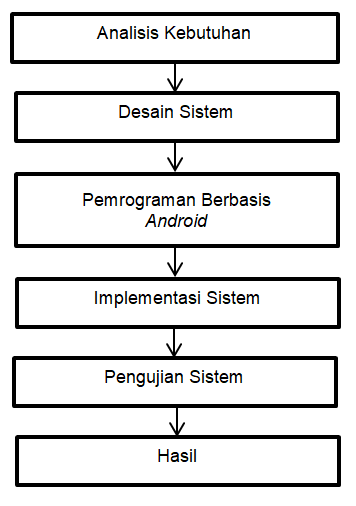 Gambar 1.  Desain PenelitianUraian tahapan-tahapa penelitian :Analisis kebutuhan	Pada tahap ini menganalisis kebutuhan dengan cara mengumpulkan informasi tentang materi pembelajaran matematika dalam bentuk game aplikasi berbasis android.Desain sistem	Setelah melakukan analisis kebutuhan maka akan dirancang sebuah sistem. Desain sistem yang akan dirancang adalah game matematika untuk siswa Sekolah Dasar kelas 2. Indikator variabelnya adalah penjumlahan, pengurangan, perkalian, pembagian, dan pemasangan gambar. Pemrograman berbasis androidGame matematika tersebut akan dikemas dalam bentuk pemrograman berbasis android dengan menggunakan App Inventor dan TinyDB sebagai komponen pendukungnya.Implementasi sistem		Pada tahap ini apakah sistem yang dibangun sesuai dengan kebutuhan pengguna.Pengujian sistem		Tahap untuk melihat apakah sistem yang dibangun sudah sesuai dengan konsep pembuatan atau belum, serta mengetahui apakah elemen-elemen yang dibuat sudah berfungsi dengan baik sehingga menghasilkan output yang diinginkan.Hasil		Produk yang dihasilkan adalah sebuah aplikasi game matematika yang sudah layak sebagai media proses dalam pembelajaran di Sekolah Dasar. HASIL 4.1  Rancangan Sistem       Sistem yang akan dirancang menggunakan bahasa pemodelan Unified Modelling Language (UML). Adapun diagram UML yang digunakan adalah :Use Case DiagramAktor yang digunakan pada aplikasi ini adalah user. Use case yang digunakan dalam aplikasi sebagai menu tampilan awal/Home terdiri dari Menu edukasi, Game, Learning, About dan Exit.Adapun bentuk use case diagram yang dirancang sebagai berikut :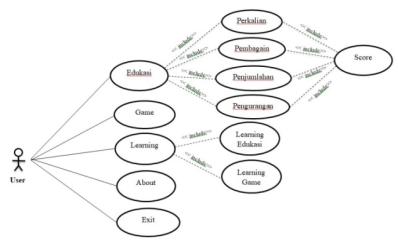 Gambar 2. Use Case DiagramActivity DiagramActivity Diagram pada aplikasi ini menunjukan urutan aktivitas dalam menjalankan atau mengoprasikan aplikasi. Activity diagram yang dirancang pada aplikasi ini yang terdapat pada tampilan awal menu utama/Home yang terdiri dari menu learning, edukasi, game, about dan exit.Berikut activity diagram learning seperti terlihat pada gambar.Activity LearningActivity learning terdiri dari dua pilihan learning yaitu learning edukasi dan learning game. Activity learning dapat dilihat pada gambar berikut :Gambar 3. Activity Learning Edukasi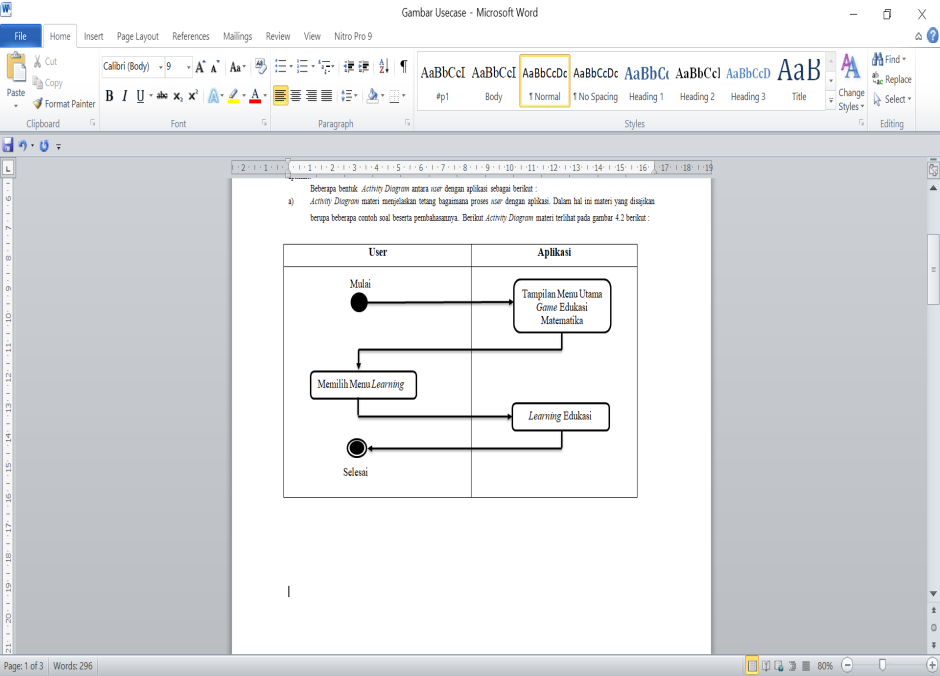 Gambar 4. Activity Learning Game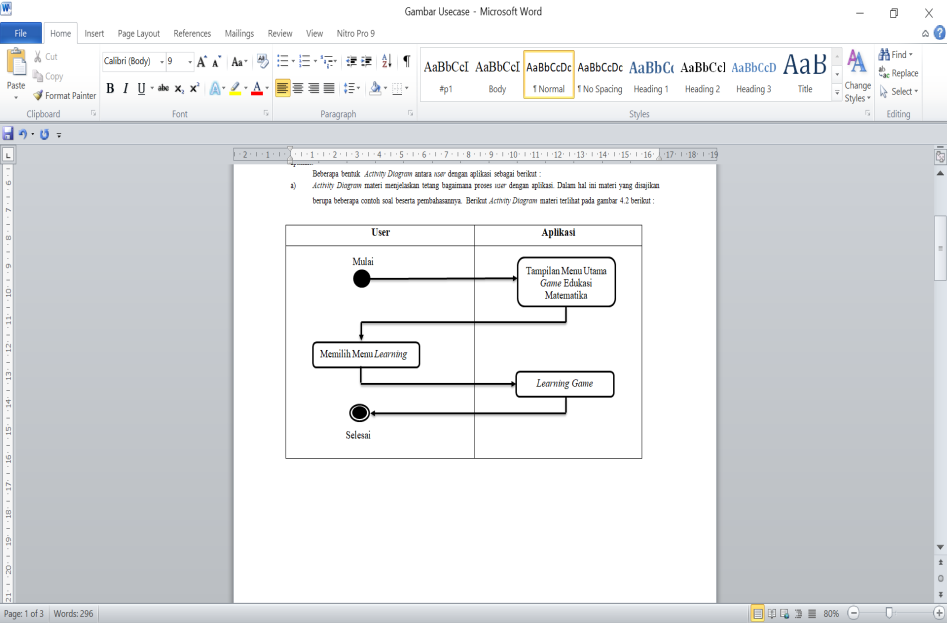 Activity Diagram Edukasi Pada activity diagram edukasi terdapat empat pilihan edukasi yang disedikan sistem yaitu edukasi penjumlahan, pengurangan, perkalian dan pembagian. Berikut ini bentuk activity diagram edukasi penjumlahan. Activity diagram edukasi penjumlahan menjelaskan bagaimana cara proses user dan aplikasi. Pertama user memilih menu edukasi pada menu utama/ Home setelah itu memilih edukasi penjumlahan, disini user akan menjawab soal-soal dalam bentuk penjumlahan dan aplikasi akan menampilkan nilai score jawaban kepada user. Activity diagram edukasi penjumlahan terlihat pada gambar berikut :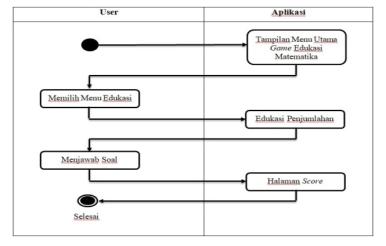 Gambar 5. Activity Diagram Edukasi PenjumlahanActivity Diagram Game Pemasangan Gambar Activity diagram game pemasangan gambar menjelaskan bagaimana cara proses user dan aplikasi. Pertama user memilih menu game pada menu utama/ Home setelah itu user akan mendapati sebuah permainan dengan mencari pasangan gambar yang disediakan aplikasi, dan aplikasi akan menampilkan nilai score jawaban kepada user apabila user sudah menyelesaikan permainan. Activity diagram game pemasangan gambar terlihat pada gambar berikut : Gambar 9. Activity Diagram Game Pemasangan Gambar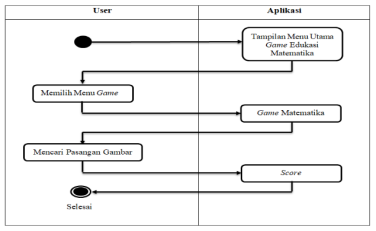 Activity Diagram AboutActivity diagram about menjelaskan bagaimana cara proses user dan aplikasi melihat tampilan menu about. Activity diagram about dapat dilihat pada gambar berikut : 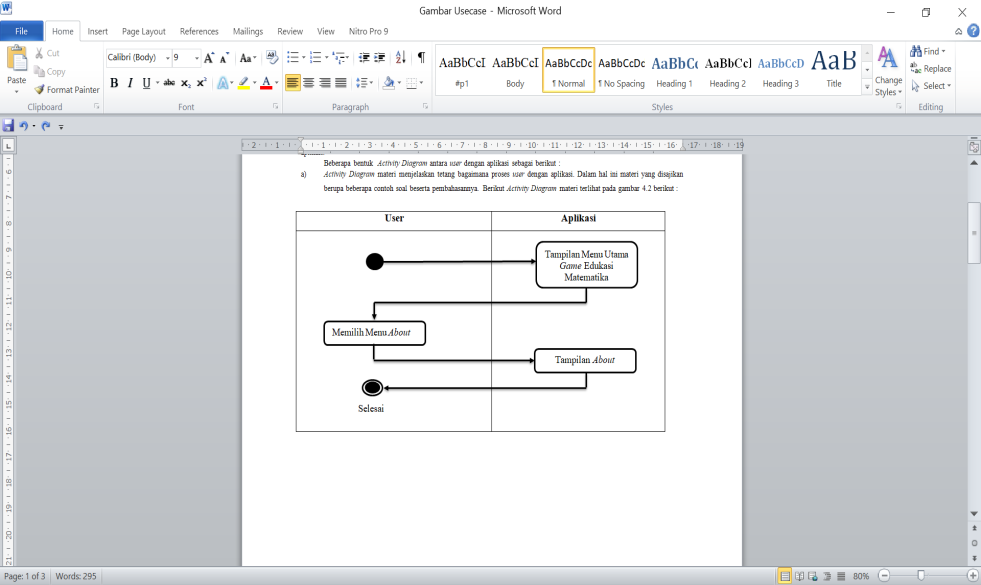 Gambar 6. Activity Diagram AboutActivity Diagram ExitActivity diagram Exit menjelaskan bagaimana cara proses user keluar dari aplikasi dapat dilihat pada gambar berikut : 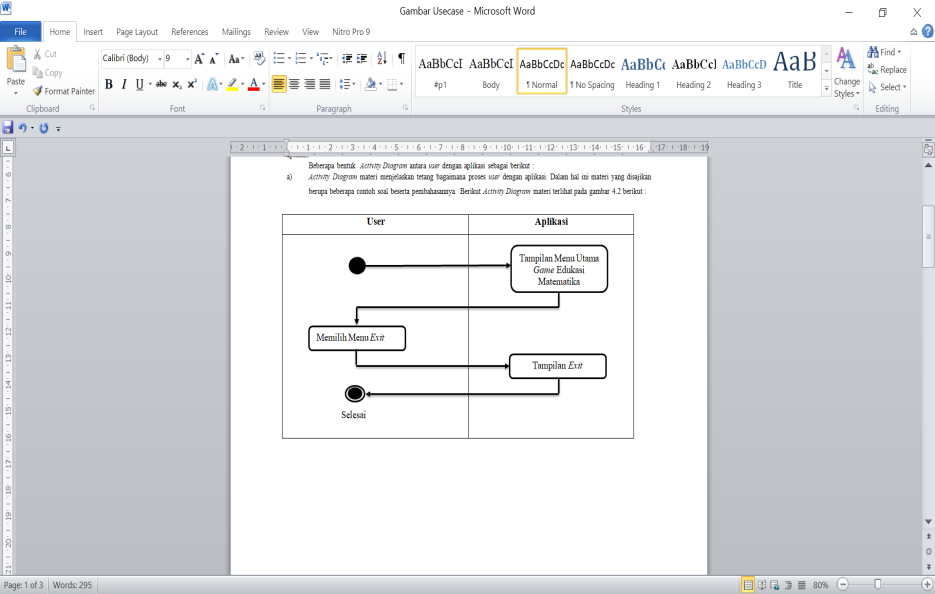 Gambar 7. Activity Diagram ExitSequence DiagramSequence diagram menggambarkan kelakuan objek pada use case dengan mendeskripsikan waktu hidup objek dan message yang dikirimkan dan diterima antar objek. Berikut ini adalah gambaran sequence diagram yang digunakan dalam aplikasi game edukasi matematika sebagai berikut :Sequence Diagram Learning Edukasi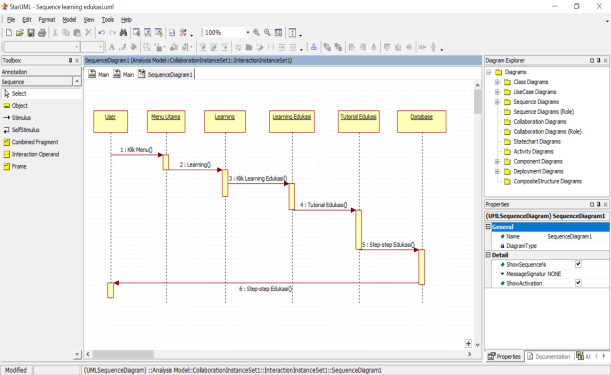 Gambar 8. Sequence Diagram Learning EdukasiSequence Diagram Learning Game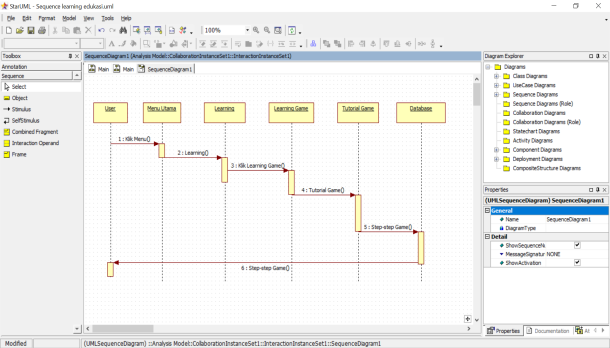 Gambar 9. Sequence Diagram Learning GameSequence Diagram Edukasi Penjumlahan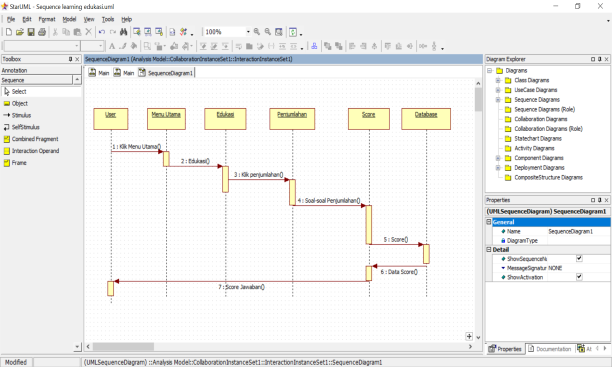 Gambar 10. Sequence Diagram Edukasi PenjumlahanSequence Diagram Game Pemasangan Gambar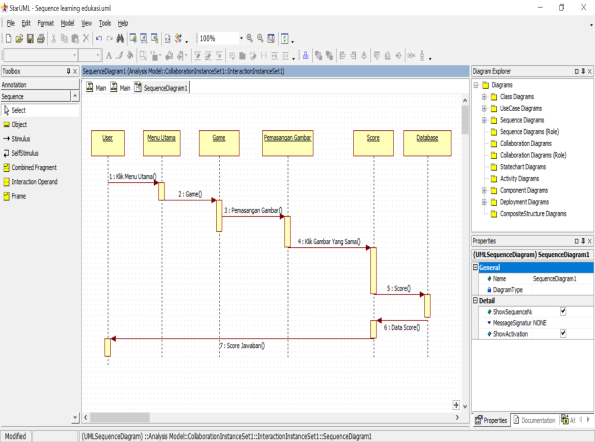 Gambar 11.  Sequence Diagram Game Pemasangan GambarSequence Diagram About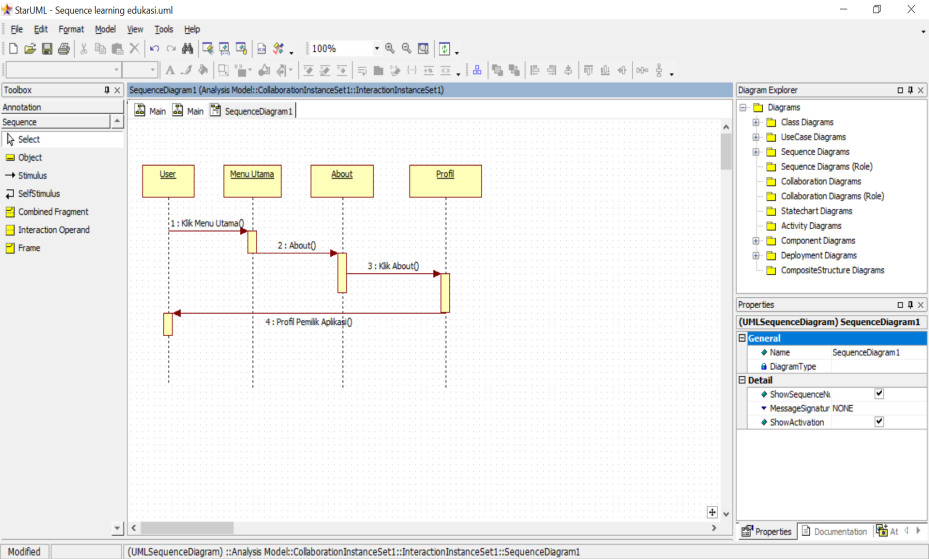 Gambar 12. Sequence Diagram AboutSequence Diagram Exit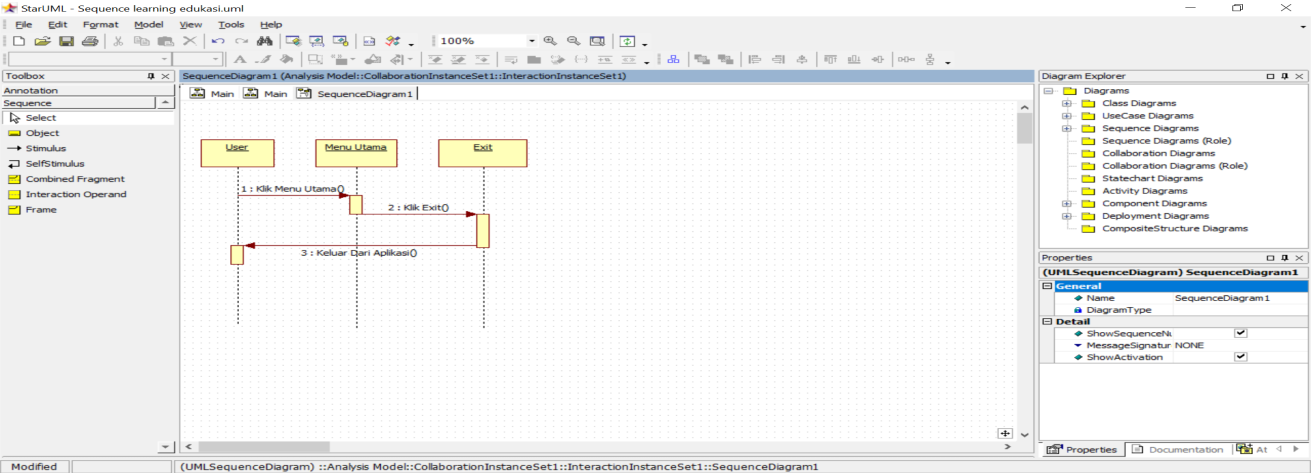 Gambar 13. Sequence Diagram Exit4.2 	Hasil Pengujian SistemHasil pengujian aplikasi game edukasi matematika berbasis android sebagai berikut :Tampilan Hasil Menu Utama/ Home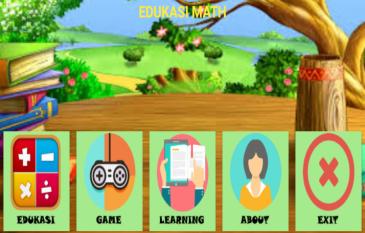 Gambar 14. Menu Utama/ HomeTampilan Learning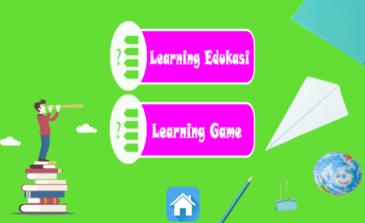 Gambar 15. Tampilan Hasil LearningTampilan Hasil Learning Edukasi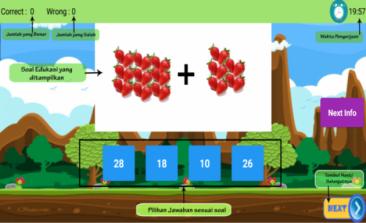 Gambar 16. Tampilan Hasil Learning EdukasiTampilan Hasil Learning Game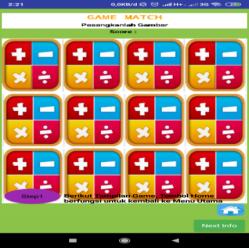 Gambar 17. Tampilan Hasil Learning GameTampilan Hasil Edukasi 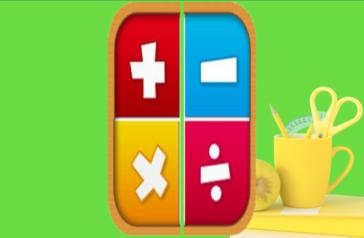 Gambar 18. Menu Edukasi Tampilan Hasil Edukasi Penambahan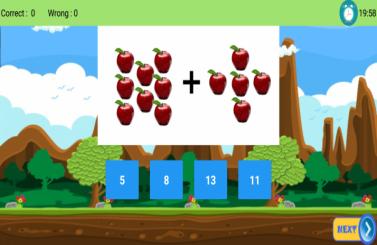 Gambar 19. Edukasi PenambahanTampilan Hasil Edukasi Pengurangan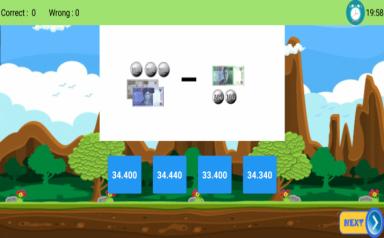 Gambar 20. Edukasi PenguranganTampilan Hasil Edukasi Perkalian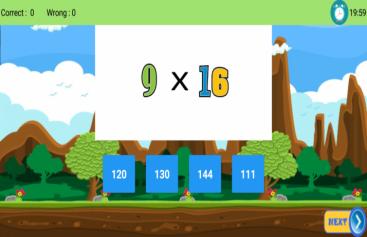 Gambar 21. Edukasi PerkalianTampilan Hasil Edukasi Pembagian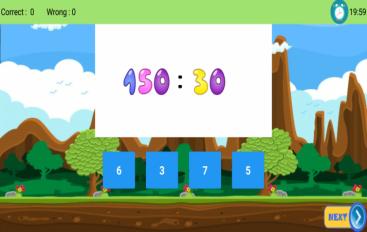 Gambar 22. Edukasi PembagianTampilan Hasil Score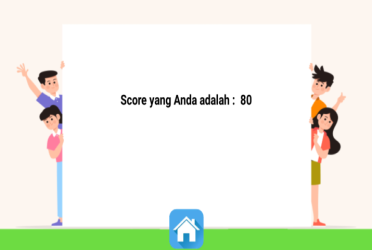 Gambar 23. ScoreTampilan Hasil Game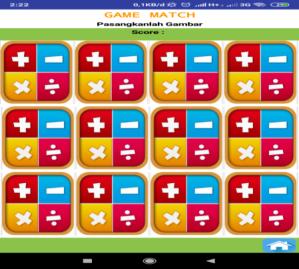 Gambar 24. GameTampilan Hasil About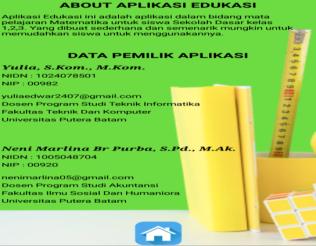 Gambar 25.  AboutTampilan Hasil Exit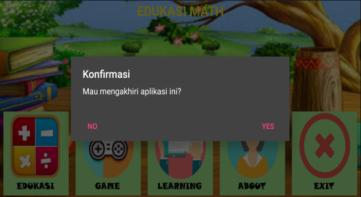 Gambar 26. ExitPEMBAHASANDari hasil pemrograman game edukasi matematika dapat dijelaskan bahwa : Aplikasi game edukasi berbasis android membahas game edukasi matematika. Game edukasi ini terdiri atas dua yaitu edukasi dan game. Pada edukasi terdiri dari empat pembelajaran matematika yaitu penjumlahan, pengurangan, perkalian dan pembagian sedangkan pada game terdapat satu permainan yaitu game pemasangan gambar.Aplikasi game edukasi matematika kategori edukasi masing-masing terdiri dari soal-soal penjumlahan, pengurangan, perkalian, dan pembagian yang masing-masing berjumlah 100 soal. User akan mendapatkan sebanyak 10 soal secara random. User dapat menjawab soal dengan memilih opsi jawaban yang disediakan aplikasi dengan waktu 20 menit, setiap jawaban yang benar akan bernilai 10. Nilai score yang didapatkan user tergantung jumlah jawaban yang benar yang diperoleh. Sedangkan aplikasi game edukasi matematika kategori game terdapat permainan pemasangan gambar dimana user diminta untuk mencari gambar yang sama dan user akan memeperoleh nilai score setelah user menyelesaikan game tersebut.  Aplikasi game edukasi dirancang sesuai dengan kebutuhan sistem dan hasil output sesuai dengan yang diinginkan serta memberikan nilai guna kepada user terutama siswa Sekolah Dasar.KESIMPULAN        Berdasarkan hasil penelitian di atas maka dapat disimpulkan bahwa :Penelitian yang dilakukan berhasil menghasilkan sebuah game edukasi matematika berbasis android untuk siswa tingkat Sekolah Dasar.Berdasarkan hasil survey dari penyebaran kuesioner yang diberikan kepada siswa, 95% merasa puas atas aplikasi game edukasi matematika berbasis android yang dibuat. Aplikasi game edukasi berbasis android untuk siswa tingkat Sekolah Dasar dapat meningkatkan minat belajar serta wawasan berhitung secara cepat dan tepat. BIODATA PENULIS Yulia 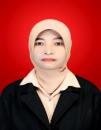 Lulusan Universitas Putra Indonesia “YPTK” Padang Tahun 2013. Saat ini Dosen Universitas Putera Batam Program Studi Teknik Informatika, Fakultas Teknik dan Komputer.Neni Marlina Br Purba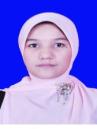 Lulusan Universitas Batam Tahun 2015. Saat ini Dosen Universitas Putera Batam Program Studi Akuntansi, Fakultas Ilmu Sosial dan Humaniora.Januardi Nasir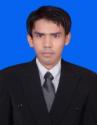 Lulusan Universitas Putra Indonesia “YPTK” Padang Tahun 2013. Saat ini Dosen Universitas Putera Batam Program Studi Teknik Informatika, Fakultas Teknik dan Komputer.Informasi ArtikelABSTRAKSejarah Artikel:Diterima Redaksi: 00 Februari 00Revisi Akhir: 00 Maret 00Diterbitkan Online: 00 April 00Salah satu teknologi yang kini berkembang sangat pesat adalah teknologi informasi dan komunikasi mobile (handphone). Matematika merupakan ilmu yang banyak dimanfaatkan dalam kehidupan sehari-hari seperti digunakan dalam transaksi perdagangan, pertukangan, dan lain sebagainya. Tapi sayangnya matematika dianggap mata pelajaran yang sukar dipahami dan dianggap mengerikan oleh beberapa kalangan siswa yang tidak menyukai pelajaran tersebut. Seperti halnya yang terjadi pada Sekolah Dasar Negeri 004 Batu Aji kota Batam. Selain itu teknik pembelajaran yang sedikit kaku, karena hanya bersumber dari buku pelajaran saja. Oleh karena itu maka dibuatlah sebuah game edukasi dengan memasukan unsur pembelajaran matematika di dalamnya agar terlihat menarik dan menambah minat siswa untuk belajar matematika. Game yang akan dibangun adalah game edukasi matematika berbasis android untuk siswa Sekolah Dasar kelas 2. Indikator variabel yang digunakan yaitu penjumlahan, pengurangan, perkalian, pembagian, dan pemasangan gambar. Dengan memasukkan unsur pembelajaran di dalamnya, maka game dapat digunakan sebagai sebuah sistem intruksional dengan menggunakan perangkat mobile. Tujuan penelitian ini menerapkan dan mengembangkan media pembelajaran matematika dalam bentuk game edukasi berbasis android dengan harapan dapat meningkatkan kemampuan berhitung cepat, menambah wawasan dan daya ingat siswa. Dari hasil survey yang diperoleh dari kuesioner siswa Sekolah Dasar 93,4 % merasa puas atas aplikasi game edukasi matematika berbasis android yang dirancang.Kata KunciSalah satu teknologi yang kini berkembang sangat pesat adalah teknologi informasi dan komunikasi mobile (handphone). Matematika merupakan ilmu yang banyak dimanfaatkan dalam kehidupan sehari-hari seperti digunakan dalam transaksi perdagangan, pertukangan, dan lain sebagainya. Tapi sayangnya matematika dianggap mata pelajaran yang sukar dipahami dan dianggap mengerikan oleh beberapa kalangan siswa yang tidak menyukai pelajaran tersebut. Seperti halnya yang terjadi pada Sekolah Dasar Negeri 004 Batu Aji kota Batam. Selain itu teknik pembelajaran yang sedikit kaku, karena hanya bersumber dari buku pelajaran saja. Oleh karena itu maka dibuatlah sebuah game edukasi dengan memasukan unsur pembelajaran matematika di dalamnya agar terlihat menarik dan menambah minat siswa untuk belajar matematika. Game yang akan dibangun adalah game edukasi matematika berbasis android untuk siswa Sekolah Dasar kelas 2. Indikator variabel yang digunakan yaitu penjumlahan, pengurangan, perkalian, pembagian, dan pemasangan gambar. Dengan memasukkan unsur pembelajaran di dalamnya, maka game dapat digunakan sebagai sebuah sistem intruksional dengan menggunakan perangkat mobile. Tujuan penelitian ini menerapkan dan mengembangkan media pembelajaran matematika dalam bentuk game edukasi berbasis android dengan harapan dapat meningkatkan kemampuan berhitung cepat, menambah wawasan dan daya ingat siswa. Dari hasil survey yang diperoleh dari kuesioner siswa Sekolah Dasar 93,4 % merasa puas atas aplikasi game edukasi matematika berbasis android yang dirancang.GameEdukasiMatematikaAndroidSalah satu teknologi yang kini berkembang sangat pesat adalah teknologi informasi dan komunikasi mobile (handphone). Matematika merupakan ilmu yang banyak dimanfaatkan dalam kehidupan sehari-hari seperti digunakan dalam transaksi perdagangan, pertukangan, dan lain sebagainya. Tapi sayangnya matematika dianggap mata pelajaran yang sukar dipahami dan dianggap mengerikan oleh beberapa kalangan siswa yang tidak menyukai pelajaran tersebut. Seperti halnya yang terjadi pada Sekolah Dasar Negeri 004 Batu Aji kota Batam. Selain itu teknik pembelajaran yang sedikit kaku, karena hanya bersumber dari buku pelajaran saja. Oleh karena itu maka dibuatlah sebuah game edukasi dengan memasukan unsur pembelajaran matematika di dalamnya agar terlihat menarik dan menambah minat siswa untuk belajar matematika. Game yang akan dibangun adalah game edukasi matematika berbasis android untuk siswa Sekolah Dasar kelas 2. Indikator variabel yang digunakan yaitu penjumlahan, pengurangan, perkalian, pembagian, dan pemasangan gambar. Dengan memasukkan unsur pembelajaran di dalamnya, maka game dapat digunakan sebagai sebuah sistem intruksional dengan menggunakan perangkat mobile. Tujuan penelitian ini menerapkan dan mengembangkan media pembelajaran matematika dalam bentuk game edukasi berbasis android dengan harapan dapat meningkatkan kemampuan berhitung cepat, menambah wawasan dan daya ingat siswa. Dari hasil survey yang diperoleh dari kuesioner siswa Sekolah Dasar 93,4 % merasa puas atas aplikasi game edukasi matematika berbasis android yang dirancang.KorespondensiSalah satu teknologi yang kini berkembang sangat pesat adalah teknologi informasi dan komunikasi mobile (handphone). Matematika merupakan ilmu yang banyak dimanfaatkan dalam kehidupan sehari-hari seperti digunakan dalam transaksi perdagangan, pertukangan, dan lain sebagainya. Tapi sayangnya matematika dianggap mata pelajaran yang sukar dipahami dan dianggap mengerikan oleh beberapa kalangan siswa yang tidak menyukai pelajaran tersebut. Seperti halnya yang terjadi pada Sekolah Dasar Negeri 004 Batu Aji kota Batam. Selain itu teknik pembelajaran yang sedikit kaku, karena hanya bersumber dari buku pelajaran saja. Oleh karena itu maka dibuatlah sebuah game edukasi dengan memasukan unsur pembelajaran matematika di dalamnya agar terlihat menarik dan menambah minat siswa untuk belajar matematika. Game yang akan dibangun adalah game edukasi matematika berbasis android untuk siswa Sekolah Dasar kelas 2. Indikator variabel yang digunakan yaitu penjumlahan, pengurangan, perkalian, pembagian, dan pemasangan gambar. Dengan memasukkan unsur pembelajaran di dalamnya, maka game dapat digunakan sebagai sebuah sistem intruksional dengan menggunakan perangkat mobile. Tujuan penelitian ini menerapkan dan mengembangkan media pembelajaran matematika dalam bentuk game edukasi berbasis android dengan harapan dapat meningkatkan kemampuan berhitung cepat, menambah wawasan dan daya ingat siswa. Dari hasil survey yang diperoleh dari kuesioner siswa Sekolah Dasar 93,4 % merasa puas atas aplikasi game edukasi matematika berbasis android yang dirancang.Telepon: +6281266820607E-mail: yuliaedwar2407@gmail.comSalah satu teknologi yang kini berkembang sangat pesat adalah teknologi informasi dan komunikasi mobile (handphone). Matematika merupakan ilmu yang banyak dimanfaatkan dalam kehidupan sehari-hari seperti digunakan dalam transaksi perdagangan, pertukangan, dan lain sebagainya. Tapi sayangnya matematika dianggap mata pelajaran yang sukar dipahami dan dianggap mengerikan oleh beberapa kalangan siswa yang tidak menyukai pelajaran tersebut. Seperti halnya yang terjadi pada Sekolah Dasar Negeri 004 Batu Aji kota Batam. Selain itu teknik pembelajaran yang sedikit kaku, karena hanya bersumber dari buku pelajaran saja. Oleh karena itu maka dibuatlah sebuah game edukasi dengan memasukan unsur pembelajaran matematika di dalamnya agar terlihat menarik dan menambah minat siswa untuk belajar matematika. Game yang akan dibangun adalah game edukasi matematika berbasis android untuk siswa Sekolah Dasar kelas 2. Indikator variabel yang digunakan yaitu penjumlahan, pengurangan, perkalian, pembagian, dan pemasangan gambar. Dengan memasukkan unsur pembelajaran di dalamnya, maka game dapat digunakan sebagai sebuah sistem intruksional dengan menggunakan perangkat mobile. Tujuan penelitian ini menerapkan dan mengembangkan media pembelajaran matematika dalam bentuk game edukasi berbasis android dengan harapan dapat meningkatkan kemampuan berhitung cepat, menambah wawasan dan daya ingat siswa. Dari hasil survey yang diperoleh dari kuesioner siswa Sekolah Dasar 93,4 % merasa puas atas aplikasi game edukasi matematika berbasis android yang dirancang.